                                                              ΕΡΤ Α.Ε.ΥΠΟΔΙΕΥΘΥΝΣΗ ΔΙΕΘΝΩΝ ΤΗΛΕΟΠΤΙΚΩΝ ΠΡΟΓΡΑΜΜΑΤΩΝΔΟΡΥΦΟΡΙΚΟ ΠΡΟΓΡΑΜΜΑ         Εβδομαδιαίο    πρόγραμμα  11/11/17 -  17/11/17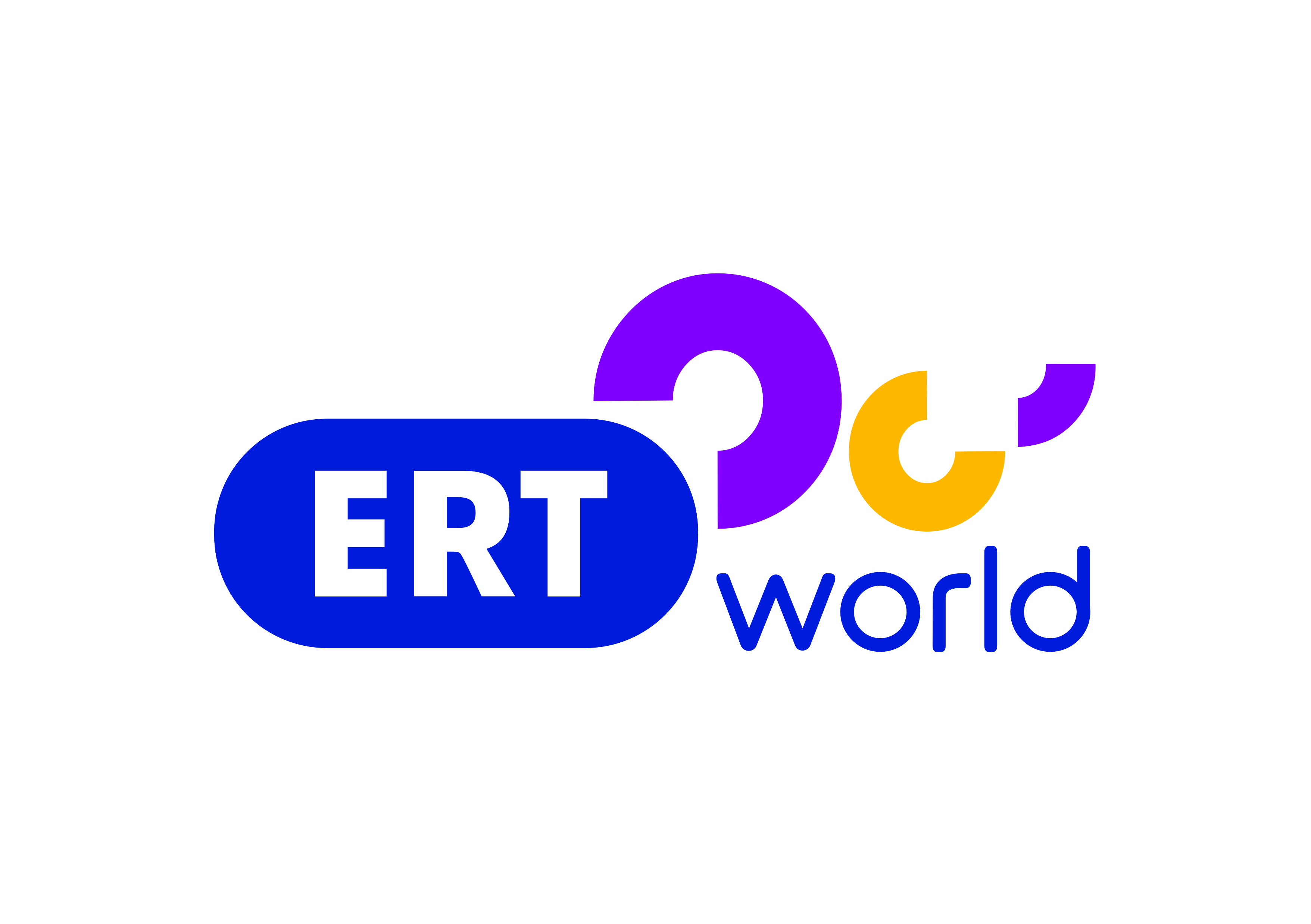  Σύνθεση και Ροή Προγράμματος                                 ΣΑΒΒΑΤΟ   11/1107.00     ΜΑΖΙ ΤΟ ΣΑΒΒΑΤΟΚΥΡΙΑΚΟ10.00     ΠΑΜΕ ΑΛΛΙΩΣ12.00     ΔΕΛΤΙΟ ΕΙΔΗΣΕΩΝ    12.30     ΕΠΤΑ13.30     ΔΙΑΣΠΟΡΑ15.00      ΔΕΛΤΙΟ ΕΙΔΗΣΕΩΝ16.00      BASKET LEAGUE SHOW18.30      BASKET LEAGUE ΑΓΩΝΑΣ              ( ΠΑΟΚ – ΑΡΗΣ)20.30       BASKET LEAGUE SHOW20.55       ΚΕΝΤΡΙΚΟ ΔΕΛΤΙΟ ΕΙΔΗΣΕΩΝ22.00       ΛΟΥΦΑ ΚΑΙ ΠΑΡΑΛΛΑΓΗ (Α’ΚΥΚΛΟΣ)23.30      ΑΓΡΙΑ ΕΛΛΑΔΑ00.30      24 ΩΡΕΣ ΕΛΛΑΔΑ-----------------------------------------------------------------------------------------01.30      ΔΙΑΣΠΟΡΑ03.15      ΛΟΥΦΑ ΚΑΙ ΠΑΡΑΛΛΑΓΗ  (Α’ΚΥΚΛΟΣ)04.40      ΑΓΡΙΑ ΕΛΛΑΔΑ05.40      24 ΩΡΕΣ ΕΛΛΑΔΑ06.40      ΣΑΝ ΣΗΜΕΡΑ ΤΟΝ 20ο ΑΙΩΝΑ                             ΚΥΡΙΑΚΗ     12/1107.00       ΦΩΤΕΙΝΑ ΜΟΝΟΠΑΤΙΑ08.00        ΘΕΙΑ ΛΕΙΤΟΥΡΓΙΑ  10.30        ΚΥΡΙΑΚΗ ΣΤΟ ΧΩΡΙΟ12.00        ΤΑΞΙΔΕΥΟΝΤΑΣ ΣΤΗΝ ΕΛΛΑΔΑ12.30        ΤΡΑΓΟΥΔΙΑ ΠΟΥ ΕΓΡΑΨΑΝ ΙΣΤΟΡΙΑ        13.00        ΤΟ ΑΛΑΤΙ ΤΗΣ ΓΗΣ15.00        ΔΕΛΤΙΟ ΕΙΔΗΣΕΩΝ16.00         ΠΡΟΣΩΠΙΚΑ17.00        BASKET LEAGUE ΑΓΩΝΑΣ                 (ΠΑΝΙΩΝΙΟΣ – ΠΑΟ)19.00         Η ΜΗΧΑΝΗ ΤΟΥ ΧΡΟΝΟΥ          20.55         ΚΕΝΤΡΙΚΟ ΔΕΛΤΙΟ ΕΙΔΗΣΕΩΝ                     ΣΤΗΝ ΥΓΕΙΑ ΜΑΣ---------------------------------------------------------------------------------------------------------------01.00          ΚΥΡΙΑΚΗ ΣΤΟ ΧΩΡΙΟ02.30          ΤΟ ΑΛΑΤΙ ΤΗΣ ΓΗΣ04.30          ΦΩΤΕΙΝΑ ΜΟΝΟΠΑΤΙΑ05.35          ΣΑΝ ΣΗΜΕΡΑ ΤΟΝ 20ο ΑΙΩΝΑ                             ΔΕΥΤΕΡΑ     13/11 05.55          ΠΡΩΤΗ ΕΙΔΗΣΗ10.00           ΑΠΕΥΘΕΙΑΣ12.00           ΔΕΛΤΙΟ ΕΙΔΗΣΕΩΝ 13.00           ΕΛΛΗΝΙΚΗ ΣΕΙΡΑ                    ΕΡΩΤΑΣ ΟΠΩΣ ΕΡΗΜΟΣ14.40          ΕΝΤΟΣ ΑΤΤΙΚΗΣ15.00           ΔΕΛΤΙΟ ΕΙΔΗΣΕΩΝ 16.00          ΔΕΥΤΕΡΗ ΜΑΤΙΑ18.00          ΔΕΛΤΙΟ ΕΙΔΗΣΕΩΝ18.15          Η ΖΩΗ ΕΙΝΑΙ ΑΛΛΟΥ19.10           ΕΠΙΚΟΙΝΩΝΙΑ    (Μ)20.40           ΣΑΝ ΣΗΜΕΡΑ ΤΟΝ 20ο ΑΙΩΝΑ20.55           ΚΕΝΤΡΙΚΟ ΔΕΛΤΙΟ ΕΙΔΗΣΕΩΝ22.10          ΕΛΛΗΝΙΚΗ ΣΕΙΡΑ  ΜΕ ΑΓΓΛΙΚΟΥΣ  ΥΠΟΤΙΤΛΟΥΣ                   ΣΧΕΔΟΝ ΠΟΤΕ    1ο επεισόδιο23.00           ΕΞΑΝΤΑΣ00.00           Ο ΚΟΣΜΟΣ ΤΩΝ ΣΠΟΡ (Μ)00.50         ΕΛΛΗΝΙΚΗ ΣΕΙΡΑ                  ΕΡΩΤΑΣ ΟΠΩΣ ΕΡΗΜΟΣ 02.30          ΔΕΥΤΕΡΗ ΜΑΤΙΑ04.15          Η ΖΩΗ ΕΙΝΑΙ ΑΛΛΟΥ05.00         ΕΛΛΗΝΙΚΗ ΣΕΙΡΑ  ΜΕ ΑΓΓΛΙΚΟΥΣ ΥΠΟΤΙΤΛΟΥΣ                  ΣΧΕΔΟΝ ΠΟΤΕ   1ο επεισόδιο                         ΤΡΙΤΗ        14/1105.55          ΠΡΩΤΗ ΕΙΔΗΣΗ…10.00           ΑΠΕΥΘΕΙΑΣ12.00           ΔΕΛΤΙΟ ΕΙΔΗΣΕΩΝ 13.00           ΕΛΛΗΝΙΚΗ ΣΕΙΡΑ                    ΕΡΩΤΑΣ ΟΠΩΣ ΕΡΗΜΟΣ14.40           ΕΝΤΟΣ ΑΤΤΙΚΗΣ15.00           ΔΕΛΤΙΟ ΕΙΔΗΣΕΩΝ 16.00          ΔΕΥΤΕΡΗ ΜΑΤΙΑ18.00          ΔΕΛΤΙΟ ΕΙΔΗΣΕΩΝ18.15          ΑΡΧΑΙΩΝ ΔΡΑΜΑ19.10           ΕΠΙΚΟΙΝΩΝΙΑ    (Μ)20.40           ΣΑΝ ΣΗΜΕΡΑ ΤΟΝ 20ο ΑΙΩΝΑ20.55           ΚΕΝΤΡΙΚΟ ΔΕΛΤΙΟ ΕΙΔΗΣΕΩΝ22.10          ΕΛΛΗΝΙΚΗ ΣΕΙΡΑ  ΜΕ ΑΓΓΛΙΚΟΥΣ ΥΠΟΤΙΤΛΟΥΣ                   ΣΧΕΔΟΝ ΠΟΤΕ  2ο επεισόδιο23.00           ΙΣΤΟΡΙΚΟΙ ΠΕΡΙΠΑΤΟΙ00.00           Ο ΚΟΣΜΟΣ ΤΩΝ ΣΠΟΡ (Μ)00.50          ΕΛΛΗΝΙΚΗ ΣΕΙΡΑ                   ΕΡΩΤΑΣ ΟΠΩΣ ΕΡΗΜΟΣ02.30          ΔΕΥΤΕΡΗ ΜΑΤΙΑ04.15          ΙΣΤΟΡΙΚΟΙ ΠΕΡΙΠΑΤΟΙ05.00         ΕΛΛΗΝΙΚΗ ΣΕΙΡΑ  ΜΕ ΑΓΓΛΙΚΟΥΣ ΥΠΟΤΙΤΛΟΥΣ                  ΣΧΕΔΟΝ ΠΟΤΕ    2ο επεισόδιο                                ΤΕΤΑΡΤΗ   15/1105.55          ΠΡΩΤΗ ΕΙΔΗΣΗ…10.00           ΑΠΕΥΘΕΙΑΣ12.00           ΔΕΛΤΙΟ ΕΙΔΗΣΕΩΝ 13.00           ΕΛΛΗΝΙΚΗ ΣΕΙΡΑ                    ΕΡΩΤΑΣ ΟΠΩΣ ΕΡΗΜΟΣ14.40           ΕΝΤΟΣ ΑΤΤΙΚΗΣ15.00           ΔΕΛΤΙΟ ΕΙΔΗΣΕΩΝ 16.00          ΔΕΥΤΕΡΗ ΜΑΤΙΑ18.00          ΔΕΛΤΙΟ ΕΙΔΗΣΕΩΝ18.15         ΜΟΝΟΓΡΑΜΜΑ 18.45         ΕΙΚΑΣΤΙΚΟΙ19.10          ΕΠΙΚΟΙΝΩΝΙΑ    (Μ)20.40          ΣΑΝ ΣΗΜΕΡΑ ΤΟΝ 20ο ΑΙΩΝΑ20.55           ΚΕΝΤΡΙΚΟ ΔΕΛΤΙΟ ΕΙΔΗΣΕΩΝ22.10           ΕΛΛΗΝΙΚΗ ΣΕΙΡΑ  ΜΕ ΑΓΓΛΙΚΟΥΣ ΥΠΟΤΙΤΛΟΥΣ                    ΣΧΕΔΟΝ ΠΟΤΕ  3ο επεισόδιο23.00           ΔΙΑΛΟΓΟΙ00.00           Ο ΚΟΣΜΟΣ ΤΩΝ ΣΠΟΡ (Μ)00.50          ΕΛΛΗΝΙΚΗ ΣΕΙΡΑ                   ΕΡΩΤΑΣ ΟΠΩΣ ΕΡΗΜΟΣ02.30          ΔΕΥΤΕΡΗ ΜΑΤΙΑ04.10         ΜΟΝΟΓΡΑΜΜΑ04.40         ΕΙΚΑΣΤΙΚΟΙ05.10         ΕΛΛΗΝΙΚΗ ΣΕΙΡΑ  ΜΕ ΑΓΓΛΙΚΟΥΣ ΥΠΟΤΙΤΛΟΥΣ                  ΣΧΕΔΟΝ ΠΟΤΕ     3 ο επεισόδιο                                               ΠΕΜΠΤΗ   16/1105.55          ΠΡΩΤΗ ΕΙΔΗΣΗ…10.00           ΑΠΕΥΘΕΙΑΣ12.00           ΔΕΛΤΙΟ ΕΙΔΗΣΕΩΝ 13.00           ΕΛΛΗΝΙΚΗ ΣΕΙΡΑ                    ΕΡΩΤΑΣ ΟΠΩΣ ΕΡΗΜΟΣ 15.00           ΔΕΛΤΙΟ ΕΙΔΗΣΕΩΝ 16.00          ΔΕΥΤΕΡΗ ΜΑΤΙΑ18.00          ΔΕΛΤΙΟ ΕΙΔΗΣΕΩΝ18.15          ΤΑ ΣΤΕΚΙΑ19.10           ΕΠΙΚΟΙΝΩΝΙΑ    (Μ)20.40           ΣΑΝ ΣΗΜΕΡΑ ΤΟΝ 20ο ΑΙΩΝΑ20.55           ΚΕΝΤΡΙΚΟ ΔΕΛΤΙΟ ΕΙΔΗΣΕΩΝ22.10          ΕΛΛΗΝΙΚΗ ΣΕΙΡΑ  ΜΕ ΑΓΓΛΙΚΟΥΣ ΥΠΟΤΙΤΛΟΥΣ                   ΣΧΕΔΟΝ ΠΟΤΕ  4ο επεισόδιο23.00           ΕΞΑΝΤΑΣ00.00           Ο ΚΟΣΜΟΣ ΤΩΝ ΣΠΟΡ (Μ)00.50          ΕΛΛΗΝΙΚΗ ΣΕΙΡΑ                   ΕΡΩΤΑΣ ΟΠΩΣ ΕΡΗΜΟΣ 02.30          ΔΕΥΤΕΡΗ ΜΑΤΙΑ04.15          ΤΑ ΣΤΕΚΙΑ05.10         ΕΛΛΗΝΙΚΗ ΣΕΙΡΑ  ΜΕ ΑΓΓΛΙΚΟΥΣ ΥΠΟΤΙΤΛΟΥΣ                  ΣΧΕΔΟΝ ΠΟΤΕ  4ο επεισόδιο                              ΠΑΡΑΣΚΕΥΗ          17/1105.55          ΠΡΩΤΗ ΕΙΔΗΣΗ…10.00           ΑΠΕΥΘΕΙΑΣ12.00           ΔΕΛΤΙΟ ΕΙΔΗΣΕΩΝ 13.00           ΕΛΛΗΝΙΚΗ ΣΕΙΡΑ                    ΕΡΩΤΑΣ ΟΠΩΣ ΕΡΗΜΟΣ15.00           ΔΕΛΤΙΟ ΕΙΔΗΣΕΩΝ 16.00          ΔΕΥΤΕΡΗ ΜΑΤΙΑ18.00          ΔΕΛΤΙΟ ΕΙΔΗΣΕΩΝ18.15           CLOSE UP19.10           ΕΠΙΚΟΙΝΩΝΙΑ    (Μ)20.40           ΣΑΝ ΣΗΜΕΡΑ ΤΟΝ 20ο ΑΙΩΝΑ20.55           ΚΕΝΤΡΙΚΟ ΔΕΛΤΙΟ ΕΙΔΗΣΕΩΝ22.10          ΕΛΛΗΝΙΚΗ ΣΕΙΡΑ  ΜΕ ΑΓΓΛΙΚΟΥΣ ΥΠΟΤΙΤΛΟΥΣ                   ΣΧΕΔΟΝ ΠΟΤΕ    5ο επεισόδιο23.00           ΤΟ ΠΑΝΟΡΑΜΑ ΜΙΑΣ ΕΠΤΑΕΤΙΑΣ-ΧΟΥΝΤΑ ΕΙΝΑΙ ΘΑ ΠΕΡΑΣΕΙ00.00           Ο ΚΟΣΜΟΣ ΤΩΝ ΣΠΟΡ (Μ)00.50          ΕΛΛΗΝΙΚΗ ΣΕΙΡΑ                   ΕΡΩΤΑΣ ΟΠΩΣ ΕΡΗΜΟΣ02.30          ΔΕΥΤΕΡΗ ΜΑΤΙΑ04.15          CLOSE UP05.10         ΕΛΛΗΝΙΚΗ ΣΕΙΡΑ  ΜΕ ΑΓΓΛΙΚΟΥΣ ΥΠΟΤΙΤΛΟΥΣ                  ΣΧΕΔΟΝ ΠΟΤΕ  5ο επεισόδιο06.00        ΤΟ  ΠΑΝΟΡΑΜΑ ΜΙΑΣ ΕΠΤΑΕΤΙΑΣ-ΧΟΥΝΤΑ ΕΙΝΑΙ ΘΑ ΠΕΡΑΣΕΙ